Week 9Hi Everyone,Hope you are all well and keeping busy. This week I have used book pages as you have your books at home now. This week I would like you to send me your favourite recipe from your time at home and the speech you would like for graduation. (English and Speeches) The art topic for the gallery website is “Here comes the Sun” (Art) Remember to send your pictures to website.nketns@gmail.com  I’m looking forward to seeing them in the gallery. I have included a worksheet for transition to secondary school this week and the timetables (you can use which one suits best) If you have any questions about secondary transition, let me know in your emails. Have a good week.Take care and keep safeArlene Mental Maths – Week 26                                                                             English in Practice – p. 77 & 78 (Revision)                                                                            Spelling – Week 30 Tic Tac Toe – do any 3 from tic tac toe sheet in blue home copy or any previous Tic Tac Toe Gaeilge – use resources on Folens website Abair Liom H – An bhliainirisAbair Liom lth 144 + 145Briathra – AC/AL/AF – Abair/Beir/Bí (use worksheets and p.128)Abair Liom lth 128 (Bí)Two worksheets (Abair agus Beir)This is revision  An Aimsir Chaite – inné (past, yesterday, last night, last week, last month, last year)An Aimsir Láithreach – gach lá (present, every day)An Aimsir Fháistineach – amárach (future, tomorrow, next week, next month, next year)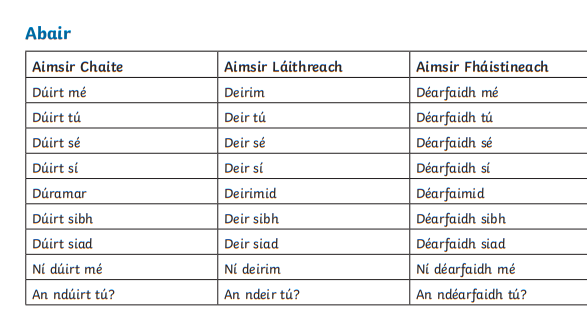 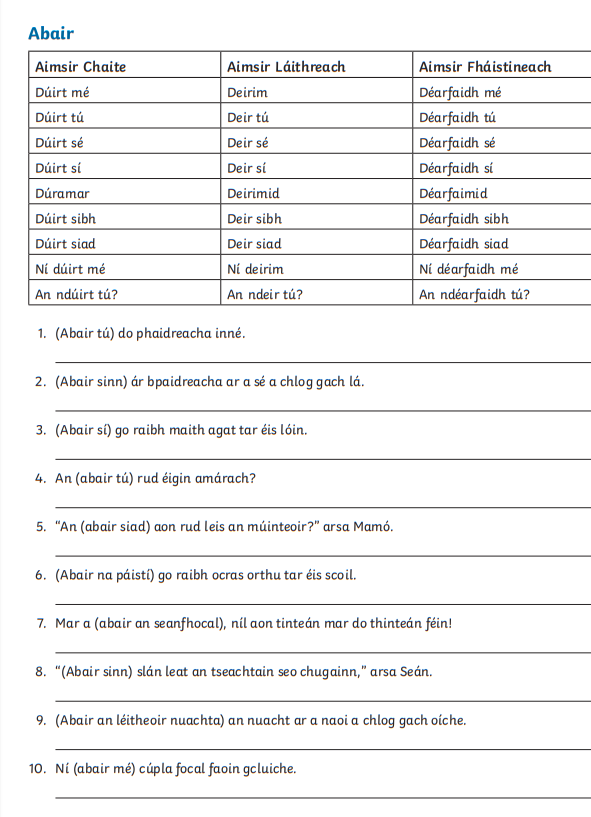 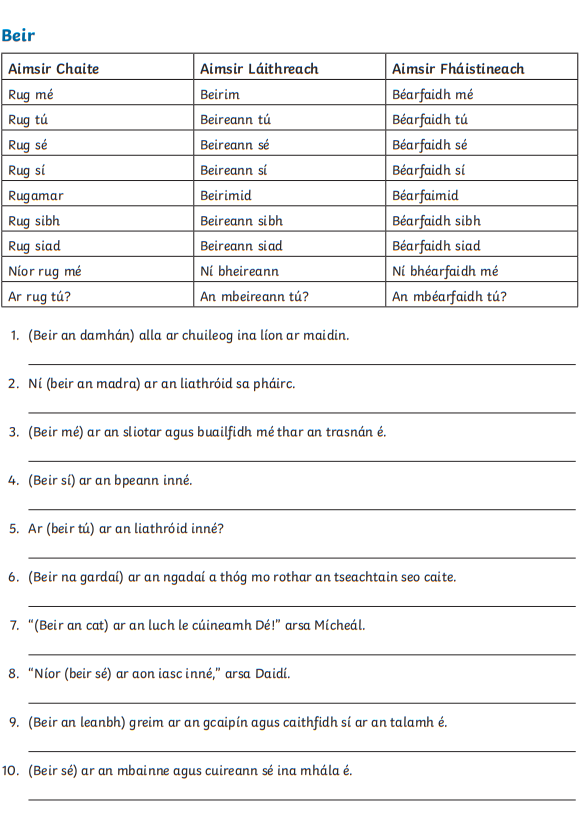 MathsDo you remember averages? Add all the numbers together and divide by how many digits(numbers) there areWhat is the average? 6, 9, 8, 2, 5 6+9+8+2+5 = 30    then,    30 ÷ 5 = 6         The average is 6Try p. 174-176Remember you don’t have to do them all, do a few from each sectionFor example, p.174 B1 a,d,g B2 a,c,e B3 and so onDo you remember these ones? P.174 Q1The average of 3 numbers is 20. 2 of the numbers are 16 and 21. What is the third number?This means that 16 + 21 + ? = 60 Where did I get the 60 from? If the average of 3 numbers is 20 then the total of the 3 numbers added together must be 60 because 60 ÷ 3 = 20 (see blue part above)16 + 21 + ? = 6037 + ? = 60 ? = 23, the third number is 23If you would like a challenge, try p.177 (optional)English This week I would like you to write out your favourite recipe from your time at home and send it to me, Our Lockdown CookbookRemember IngredientsMethodPictureSESE – 10 facts about summerMusic – revise graduation songsDabbledooArt – This week the theme is “Her comes the Sun” Summer time art. You could use the summer art we did before or a new picture. Remember to email your art work to website.nketns@gmail.com for display in the school gallery.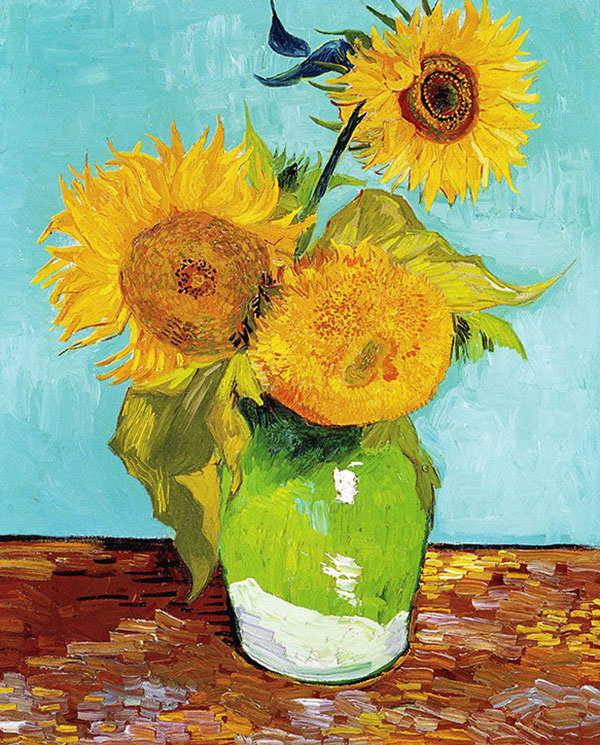 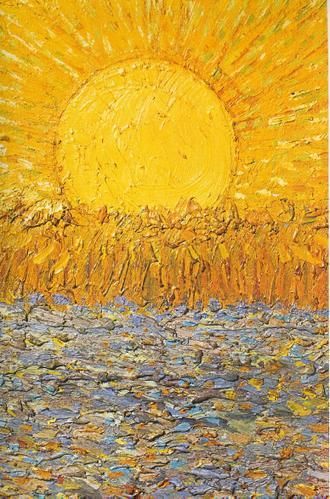 Sunflowers                                  La semeur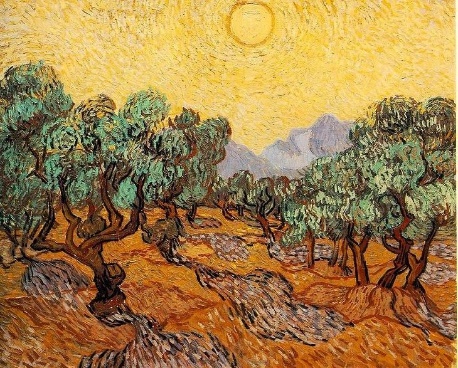 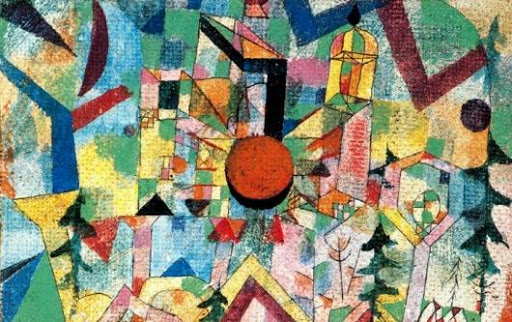 Olive trees with yellow sky and sun                  Castle with setting sunPE Continue with 2k a day, if you wish.lots of core exercises (you know what to do)GoNoodleWalking/Running/CyclingPE with Joe, The Body Coach TV 9am live on YouTubeDance Active Week activitiesLT/Wellbeing/SPHETransition worksheet – timetables are at the endReading a TimetableAt what time does school start?How long are classes?At what time does first break begin?How long have you got for first break?At what time does lunch break begin?How long is lunch break?At what time does school finish?Are there any “early finishes”?How many days a week do you have Irish?On what day(s) do you need to bring your PE gear?Are all Science lessons in the lab?Which subject(s) beside Science has a double class?What will you need to collect from your locker on Monday at first break to be fully ready for the classes that follow?What will you need to collect from your locker on Wednesday at first break to be fully ready for the classes that follow?What will you need to collect from your locker on Thursday at lunch to be fully ready for the classes that follow?What will you need to bring on a Tuesday? What books will you leave in your locker in the morning?At what time do you need to arrive at school?If you are studying French, Woodwork and Business Studies, when will you have Business Studies?How many teachers are you likely to have in any one day?Try making a gratitude jar. Everyday write something you are grateful for on a slip of paper and put it in a jar. Help in the gardenPlay board games or cardsJigsawsExerciseYoga Baking Helping at HomeSpeeches – Please choose one you would like to do (I’ll do my best)SRG / Green Schools/ Sports Day/ Mini Scientist / Active Flag / Amber Flag/ Peace Proms / Football/ Athletics/School Tours/ Concerts/ Graduation Art Project/ 2nd Class Play/ Niall de Búrca/ World Food Day                                                                                     Useful Websites topmarks.co.ukScoilnet.ieSéidéansíTwinklGoNoodleDabbledooWebsite of the Day on school websiteAnswers to MM week 25, EIP Day 147-150 (p75+76), Maths textbook and the Maths worksheets pages are below.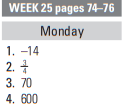 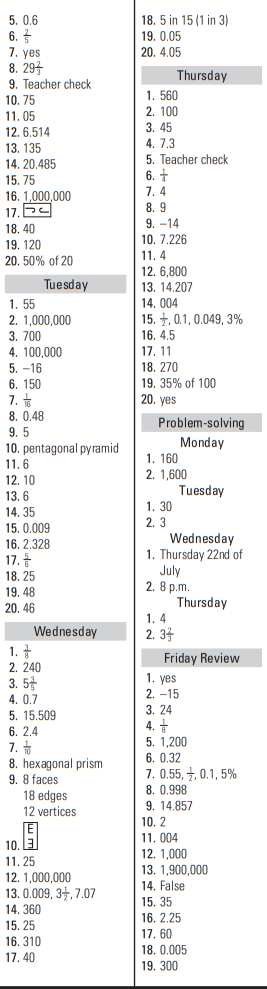 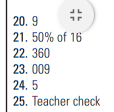 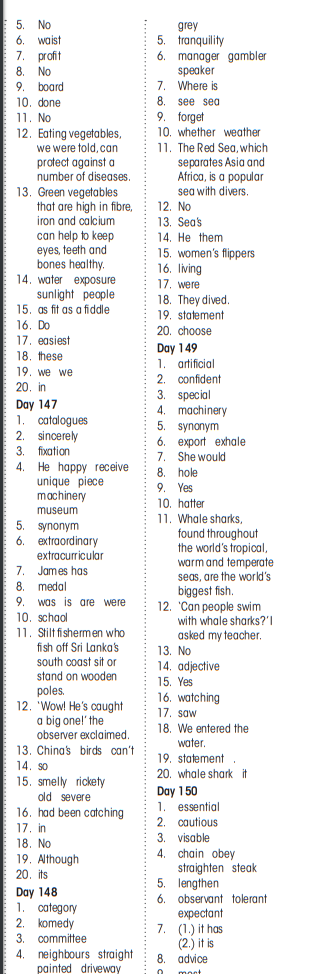 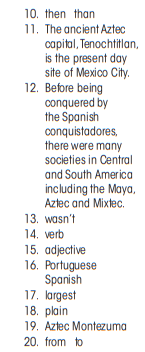 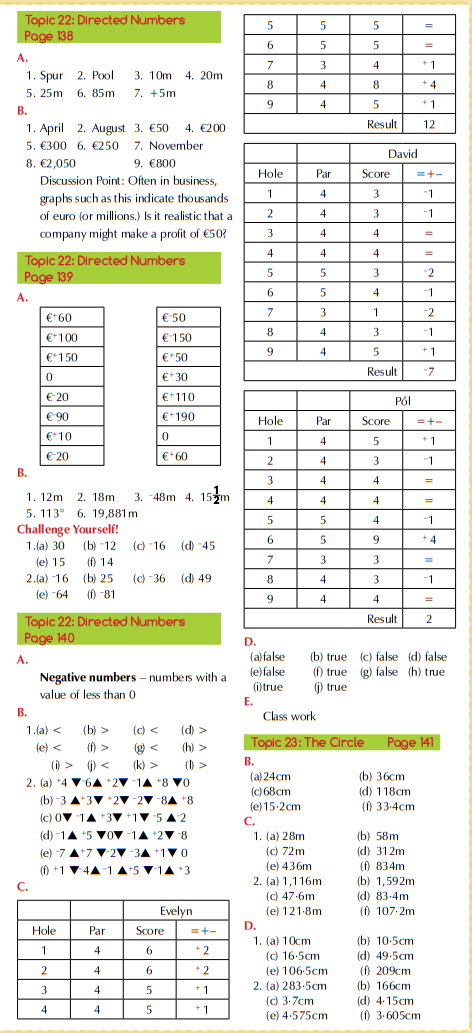 Worksheets  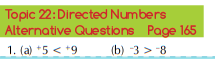 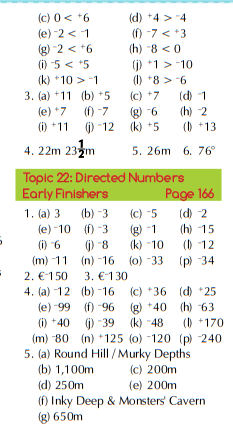 Options 1: FR (Rm 21), SP (Rm 8), GER (Rm 14)Options 2: HE (Rm 7), WW (Rm 3), MUS (Music Room), BST (Rm 42), MW (Rm 16)Options 3: ART (Rm 13), BST (Rm 42), TG (Rm 11), TECH (Rm 18)TIP: At the beginning of the year colour code your timetable and your books and copiesOptions 1: FR (Rm 21), SP (Rm 8), GER (Rm 14)Options 2: HE (Rm 7), WW (Rm 3), MUS (Music Room), BST (Rm 42), MW (Rm 16)Options 3: ART (Rm 13), BST (Rm 42), TG (Rm 11), TECH (Rm 18)TIP: At the beginning of the year colour code your timetable and your books and copiesMondayTuesdayWednesdayThursdayFriday8.55-9.05Tutor timeTutor timeTutor timeTutor timeTutor time9.05-9.45ENGRm 33GAERm51GAERm51OPT 1PEGym9.45-10.25SCIRm28RERm 34SCILabOPT 3ITComputer Room10.25-11.05HIS
Rm31MTHRm24SCILab GAERm51MTHRm2411.05-11.20BREAKBREAKBREAKBREAKBREAK11.20-12.00GAERm51ENGRm 33MTHRm24GEORm 19HISRm3112.00-12.40RERm 34HIS
Rm31ENGRm 33ENGRm 33GAERm5112.40-1.20SPHE
Rm 44PEGymCSPERm42MTHRm24ENGRm 331.20-2.00LUNCHLUNCHLUNCHLUNCHLUNCH2.00-2.40MTHRm24OPT 3OPT 1OPT 2GEORm 192.40-3.20OPT 1OPT 3OPT 2OPT 2OPT 13.20-4.00GEORm 19MondayTuesdayWednesdayThursdayFriday8.30-8.50CaomhnoirCaomhnoirCaomhnoirCaomhnoirCaomhnoir8.50-9.50SCIRm28CSPERm42SCILabENGRm 33PEGym9.50-10.50HIS
Rm31MTHRm24SCILab MTHRm24GEORm 1910.50-11.00BREAKBREAKBREAKBREAKBREAK11.00-12.00GAERm51ENGRm 33MTHRm24OPT 3OPT 112.00-1.00OPT 1OPT 1ENGRm 33OPT 3GAERm511.00-1.30LUNCHLUNCHLUNCHLUNCH LUNCH1.30-2.30SPHE
Rm 44OPT 2GAERm51HIS
Rm31ENGRm 332.30-3.30GEORm 19OPT 2PEGym 